Principe 1: Leden van bestuur en RvC hanteren waarden en normen die passen bij de maatschappelijke opdracht.Principe 1: Leden van bestuur en RvC hanteren waarden en normen die passen bij de maatschappelijke opdracht.Principe 1: Leden van bestuur en RvC hanteren waarden en normen die passen bij de maatschappelijke opdracht.Jaar-verslagWeb-siteToelichtingACTIEDOORVoor bestuur en RvC staat het behalen van maatschappelijke resultaten voorop. De corporatie is integer en heeft een open cultuur, waarbinnen ruimte is voor reflectie en tegenspraak. Bestuur en RvC zijn daarin een voorbeeld voor zowel hun eigen corporatie als voor de gehele sector.Voor bestuur en RvC staat het behalen van maatschappelijke resultaten voorop. De corporatie is integer en heeft een open cultuur, waarbinnen ruimte is voor reflectie en tegenspraak. Bestuur en RvC zijn daarin een voorbeeld voor zowel hun eigen corporatie als voor de gehele sector.Voor bestuur en RvC staat het behalen van maatschappelijke resultaten voorop. De corporatie is integer en heeft een open cultuur, waarbinnen ruimte is voor reflectie en tegenspraak. Bestuur en RvC zijn daarin een voorbeeld voor zowel hun eigen corporatie als voor de gehele sector.1.1Bestuur en RvC hebben een visie op besturen en toezicht houden, waarbij wordt ingegaan op de verantwoordelijkheid voor het realiseren van de doelstellingen, de strategie, het beleid, de financiering en de onderlinge wisselwerking in rollen. De RvC beschrijft hierin zijn rollen (werkgever, toezichthouder en klankbord) en taakuitoefening als intern toezichthouder.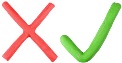 1.2Bestuur en RvC zijn zich bewust van hun voorbeeldfunctie. Hun gedrag is van invloed op het functioneren en de reputatie van de organisatie en de gehele sector, Bestuur en RvC besteden aandacht aan het intern en extern communiceren van kernwaarden en zorgen voor bekendheid van de Governancecode 2015. Het  aspect 'voorbeeldfunctie' is een belangrijk onderdeel van het introductieprogramma voor nieuwe bestuurders en commissarissen.1.3Het bestuur streeft een cultuur na en schept voorwaarden voor het zorgvuldig voorbereiden en nemen van besluiten en voor het uitoefenen van toezicht daarop.1.4Het bestuur zorgt voor een interne gedrags- of integriteitscode en een klokkenluidersregeling en publiceert deze op de website van de corporatie. Deze code beschrijft waarden en normen die medewerkers in acht moeten nemen.1.5Het bestuur brengt ten minste eenmaal per jaar verslag uit aan de RvC over de ingediende klachten bij de corporatie. In dit verslag geeft het bestuur een toelichting over de aard van de klachten, de mate waarin diverse klachten een gemene deler hebben en hoe de klachten zijn opgevolgd. In het jaarverslag wordt hiervan een samenvatting opgenomen.1.6Een kritische en open geest is van belang om het werk als bestuurder en commissaris te kunnen doen. Daarnaast zijn durf, onafhankelijk denken, samenwerkingsbereidheid en oog en respect voor elkaars rollen nodig voor een gezonde cultuur waarin groepsdenken wordt vermeden.1.7Leden van bestuur en RvC dragen actief bij aan voorwaarden die goede besluitvorming mogelijk maken. Daarbij gaat het onder meer om onderling respect, goed luisteren, een open oog voor andere invalshoeken met als doel te komen tot gezamenlijke opvattingen1.8Leden van bestuur en RvC blijven hun kennis ontwikkelen door middel van trainingen en cursussen. Daarbij wordt aandacht besteed aan gewenst gedrag. De afgesproken Permanente Educatie-systematiek is hierop van toepassing. In het jaarverslag worden in het verslagjaar behaalde PE-punten van bestuur en RvC vermeld.Principe 2: Bestuur en RvC zijn bespreekbaar en leggen actief verantwoording af. Principe 2: Bestuur en RvC zijn bespreekbaar en leggen actief verantwoording af. Principe 2: Bestuur en RvC zijn bespreekbaar en leggen actief verantwoording af. Jaar-verslagWeb-siteToelichtingACTIEDOORHet bestuur is aanspreekbaar op en legt verantwoording af over de maatschappelijke en financiële prestaties van de woningcorporatie als geheel en over de strategische keuzes die het heeft gemaakt. De RvC is aanspreekbaar op en legt verantwoording af over het gehouden toezicht.Het bestuur is aanspreekbaar op en legt verantwoording af over de maatschappelijke en financiële prestaties van de woningcorporatie als geheel en over de strategische keuzes die het heeft gemaakt. De RvC is aanspreekbaar op en legt verantwoording af over het gehouden toezicht.Het bestuur is aanspreekbaar op en legt verantwoording af over de maatschappelijke en financiële prestaties van de woningcorporatie als geheel en over de strategische keuzes die het heeft gemaakt. De RvC is aanspreekbaar op en legt verantwoording af over het gehouden toezicht.2.1Het bestuur legt in het strategisch ondernemingsplan vast wat zij ziet als haar maatschappelijke, operationele en financiële doelen. Dit wordt vastgesteld door het bestuur en goedgekeurd door de RvC. De vastgestelde doelen zijn de uitkomst van een zorgvuldig en transparant proces waarbij de corporatie de mening betrekt van belanghebbende partijen. In volgorde van belang: de (toekomstige) bewoners, de gemeente en andere belanghebbende partijen. De corporatie is eindverantwoordelijk voor de afweging van belangen en de keuzes die op basis daarvan gemaakt worden (zie ook principe 4).2.2Het bestuur legt de wijze van besluitvorming over majeure onderwerpen en de bijbehorende rolverdeling tussen bestuur en RvC, voor zover niet expliciet geregeld in de wet en/of in de statuten, vast in een bestuursreglement.2.3In het jaarverslag rapporteert het bestuur over de gerealiseerdemaatschappelijke, operationele en financiële resultaten van de corporatie. Daarbij wordt ook aandacht gegeven aan de doelmatigheid van de corporatie (efficiëntie) en de mate waarin de corporatie in staat is haar maatschappelijke taak op langere termijn te vervullen (continuïteit). Het jaarverslag wordt openbaar gemaakt.2.4Woningcorporaties laten hun maatschappelijke prestaties minimaal eens per vier jaar onderzoeken door een door de SVWN12 geaccrediteerd visitatiebureau. Het visitatierapport wordt op de website van de woningcorporatie geplaatst, samen met een reactie daarop van bestuur en RvC. Het visitatierapport wordt besproken met huurdersorganisaties en B&W van de gemeente als belanghebbenden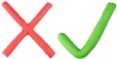 Principe 3: Bestuur en RvC zijn geschikt voor hun taakPrincipe 3: Bestuur en RvC zijn geschikt voor hun taakPrincipe 3: Bestuur en RvC zijn geschikt voor hun taakJaar-verslagWeb-siteToelichtingACTIEDOORHet bestuur is verantwoordelijk voor het behalen van maatschappelijke, operationele en financiële resultaten. Het bestuur wordt benoemd door en legt verantwoording af aan de RvC. Bij de uitvoering van zijn taak laat het bestuur zich primair leiden door de doelstelling van de corporatie. Het bestuur verschaft de RvC tijdig de informatie die nodig is voor het uitoefenen van goed toezicht.Het bestuur is verantwoordelijk voor het behalen van maatschappelijke, operationele en financiële resultaten. Het bestuur wordt benoemd door en legt verantwoording af aan de RvC. Bij de uitvoering van zijn taak laat het bestuur zich primair leiden door de doelstelling van de corporatie. Het bestuur verschaft de RvC tijdig de informatie die nodig is voor het uitoefenen van goed toezicht.Het bestuur is verantwoordelijk voor het behalen van maatschappelijke, operationele en financiële resultaten. Het bestuur wordt benoemd door en legt verantwoording af aan de RvC. Bij de uitvoering van zijn taak laat het bestuur zich primair leiden door de doelstelling van de corporatie. Het bestuur verschaft de RvC tijdig de informatie die nodig is voor het uitoefenen van goed toezicht.3.1Het bestuur is geschikt voor zijn taak volgens de actuele geschiktheidsnorm  ten aanzien van onder meer deskundigheid, competenties, bestuurlijke ervaring, onafhankelijk denken en kritisch vermogen. Indien het bestuur uit meerdere leden bestaat, worden de taken binnen het bestuur verdeeld. Deze taakverdeling wordt op de website geplaatst en in het jaarverslag opgenomenTaakverdeling niet van toepassing vanwege eenhoofdig bestuurPrincipe 3: Bestuur en RvC zijn geschikt voor hun taakPrincipe 3: Bestuur en RvC zijn geschikt voor hun taakPrincipe 3: Bestuur en RvC zijn geschikt voor hun taakJaar-verslagWeb-siteToelichtingACTIEDOOR3.2De RvC is verantwoordelijk voor de werving en selectie van bestuursleden en neemt daarbij de vigerende regelgeving in acht. De RvC maakt daartoe een profielschets waarbij de input van werknemers, bewonersorganisatie en eventueel andere belanghebbenden wordt betrokken3.3Een bestuurder wordt door de RvC benoemd, geschorst en ontslagen. Bij benoeming worden de wettelijke termijnen in acht genomen (Maximale wettelijke is maximaal 4 jaar. Dit geldt ook voor herbenoeming).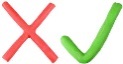 Huidig contract bestuurder van voor 1 juli 2015 is voor onbepaalde tijd. Bij een nieuwe benoeming zal de wettelijke termijn in acht worden genomen3.4Bestuursleden mogen in de drie jaar voorafgaand aan de benoeming tot bestuurder geen lid zijn geweest van de RvC van de woningcorporatie. Uitzondering hierop vormt het tijdelijk voorzien in het bestuur door een lid van de RvC bij belet en ontstentenis van bestuurders als bedoeld in 3.28.3.5De RvC stelt het beloningsbeleid van het bestuur vast conform de vigerende wettelijke kaders. Dit beleid, inclusief de beloning, wordt zowel in het jaarverslag als op de website van de woningcorporatie gepubliceerd.3.6De woningcorporatie verstrekt bestuursleden onder geen beding persoonlijke leningen, financiële garanties of andere financiële voordelen die niet vallen onder het beloningsbeleid.3.7Bestuursleden zijn verantwoordelijk voor het voorkomen van belangenverstrengeling en dienen ook de schijn daarvan te vermijden. Bestuursleden mogen onder geen voorwaarde activiteiten ontplooien die in concurrentie treden met de woningcorporatie, schenkingen aannemen van de corporatie en haar relaties, of derden op kosten van de woningcorporatie voordelen verschaffen. Deze eisen worden voorzien van normen vastgelegd in de interne gedrags- of integriteitscode.3.8Bestuursleden melden een (mogelijk) tegenstrijdig belang direct aan de RvC en de overige leden van het bestuur. Daarbij geeft het bestuurslid inzicht in alle relevante informatie. De RvC doet waar nodig navraag en bepaalt vervolgens - zonder aanwezigheid van het betrokken lid van het bestuur - of sprake is van een tegenstrijdig belang en besluit - indien dat het geval is - hoe dit tegenstrijdig belang wordt beëindigd.3.9De RvC beoordeelt jaarlijks het functioneren van de bestuurder(s) en rapporteert over het proces in het jaarverslag.3.10Een meerhoofdig bestuur bespreekt ten minste één keer per jaar het gezamenlijk functioneren en dat van individuele leden.Niet van toepassingPrincipe 3: Bestuur en RvC zijn geschikt voor hun taakPrincipe 3: Bestuur en RvC zijn geschikt voor hun taakPrincipe 3: Bestuur en RvC zijn geschikt voor hun taakJaar-verslagWeb-siteToelichtingACTIEDOOR3.11De RvC is aanspreekbaar op zijn functioneren en stelt een reglement op waarin hij zijn werkwijze vastlegt. Dit reglement wordt op de website van de corporatie gepubliceerd.3.12De RvC en zijn leden zijn geschikt voor hun taak volgens de vigerendegeschiktheidsnorm. De RvC is zelf verantwoordelijk voor het goed uitoefenen van zijn taken en verantwoordelijkheden en moet zorgen voor voldoende tegenwicht ('countervailing power') binnen de RvC als ook tussen RvC en bestuur.3.13In het reglement zoals genoemd in 3,11 geeft de RvC aan op welke onderwerpen toezicht wordt gehouden. Bij deze onderwerpen hanteert de RvC een 'toetsingskader'. Dit toetsingskader wordt in samenspraak met het bestuur opgesteld en vastgesteld door de RvC3.14De RvC maakt jaarlijks een verslag van de werkzaamheden dat in het jaarverslag wordt gepubliceerd. In het verslag legt de RvC vast welke bepalingen van de Governancecode niet werden toegepast en met welke motivering hiervan is afgeweken.3.15De honorering van commissarissen valt binnen de vigerende wettelijke kaders en wordt in het jaarverslag vermeld en op de website van de woningcorporatie gepubliceerd.Bezoldigingsbeleid 2019 staat op de website 3.16Een evenwichtig samengestelde RvC betekent verscheidenheid. Om dit te bevorderen stelt de RvC een profielschets op. In deze schets worden eisen gesteld aan de samenstelling van de RvC. Deze eisen moeten er voor zorgen dat de RvC naast een diverse samenstelling ook de juiste kennis en ervaring in huis heeft3.17De gevolgde procedure van werving en selectie van leden van het bestuur en RvC wordt in het jaarverslag verantwoord. Vacatures worden op de website van de corporatie gepubliceerd en openbaar opengesteld via bijvoorbeeld een advertentie. De RvC kiest hierin onafhankelijk. Het bestuur heeft een adviserende rol.3.18Het bestuur en de RvC zorgen voor de juiste ondersteuning van en samenwerking met de huurders(organisatie) bij hun voordracht van commissarissen als bedoeld in de Herzieningswet. Voor de op voordracht van de huurdersorganisatie(s) benoemde commissarissen gelden dezelfde criteria en vereisten als voor de andere commissarissen.3.19De RvC maakt een rooster van aftreden dat zodanig is ingericht dat de continuïteit wordt gewaarborgd. Het rooster wordt gepubliceerd in het jaarverslag en op de website van de corporatie.Middels het jaarverslag en rooster van aftreden op de website3.20Leden van de RvC worden benoemd door de RvC voor een periode van ten hoogste vier jaar en kunnen eenmaal voor een periode van ten hoogste vier jaar worden herbenoemd. In geval van fusie van de corporatie gaat de termijn niet opnieuw in.Principe 3: Bestuur en RvC zijn geschikt voor hun taakPrincipe 3: Bestuur en RvC zijn geschikt voor hun taakPrincipe 3: Bestuur en RvC zijn geschikt voor hun taakJaar-verslagWeb-siteToelichtingACTIEDOOR3.21Alle commissarissen volgen na benoeming een introductieprogramma waarin de relevante aspecten van de functie aan bod komen. Hierbij kun je denken aan thema’s op het gebied van: kennis financiën,  kennis volkshuisvesting,, Governance, verantwoordelijkheden van een commissaris  en Risico’s die verbonden zijn aan het werk als commissaris.  3.22De voorzitter van de RvC zorgt ervoor of ziet er op toe dat:de vergaderingen efficiënt, effectief en in een open sfeer plaatsvinden, waarin alle leden gelijkwaardig kunnen participeren en tijdig de informatie ontvangen die nodig is voor de goede uitoefening van hun taak;de RvC als team goed kan functioneren; alle leden van de RvC zijn hiervoor verantwoordelijk maar de voorzitter draagt hiervoor een specifieke verantwoordelijkheid ;contacten tussen de RvC en bestuur, ondernemingsraad, (vertegenwoordigers van) bewoners en andere belanghouders goed verlopen;commissarissen een introductie- en opleidingsprogramma volgen;de leden van het bestuur en RvC ten minste één keer per jaar worden beoordeeld op hun functioneren.3.23De RvC bespreekt ten minste één keer per jaar het eigen functioneren (in termen van effectiviteit) en dat van individuele leden van de RvC. Eens per twee jaar doet de RvC dat onder onafhankelijke, externe begeleiding. Waar nodig worden afspraken gemaakt met betrekking tot het functioneren van (leden van) de raad. Ook de onderlinge samenwerking in de RvC en relatie tot het bestuur is onderwerp van de evaluatie3.24De RvC en de afzonderlijk commissarissen hebben een eigen verantwoordelijkheid (zogenaamde 'informatiehaalplicht') om ervoor te zorgen dat zij beschikken over relevante informatie van bestuur, externe accountant en/of derden (zoals het management, adviseurs, de interne auditor of controller of de externe toezichthouder). Indien nodig kan de RvC informatie inwinnen bij functionarissen en externe adviseurs van dewoningcorporatie. Het bestuur wordt daarvan vooraf op de hoogte gesteld en kan daar desgewenst bij helpen. Ook kan de RvC aan bepaalde functionarissen en externe adviseurs vragen bij vergaderingen van de RvC aanwezig te zijn.Principe 3: Bestuur en RvC zijn geschikt voor hun taakPrincipe 3: Bestuur en RvC zijn geschikt voor hun taakPrincipe 3: Bestuur en RvC zijn geschikt voor hun taakJaar-verslagWeb-siteToelichtingACTIEDOOR3.25De woningcorporatie verstrekt commissarissen onder geen beding persoonlijke leningen, financiële garanties of andere financiële voordelen die niet vallen onder het beloningsbeleid. Commissarissen mogen voorts onder geen voorwaarde activiteiten ontplooien die in concurrentie treden met de woningcorporatie, schenkingen aannemen van de corporatie en haar relaties, of derden op kosten va n de woningcorporatie voordelen verschaffen. Commissarissen verrichten buiten hetgeen volgt uit hun functie als toezichthouder geen werkzaamheden voor de corporatie. Deze eisen worden voorzien van normen vastgelegd in de interne gedrags- of integriteitscode. Als beginsel geldt dat ook de schijn moet worden vermeden.3.26Commissarissen melden een (mogelijk) tegenstrijdig belang direct aan de voorzitter van de RvC en aan de overige leden van de raad. Daarbij geeft de commissaris inzicht in alle relevante informatie. De RvC legt in zijn reglement vast hoe ze handelt in geval van (mogelijk) tegenstrijdige belangen bij leden van de raad van bestuur, leden van de RvC en de externe accountant (zie ook bepaling 3.8).3.27Iedere commissaris moet onafhankelijk en kritisch bij kunnen dragen aan het toezicht van de RvC. De RvC stelt van iedere commissaris vast of hij/zij onafhankelijk toezicht kan houden en meldt dat in het jaarlijks verslag van de RvC. Daarbij neemt de raad de bepalingen als genoemd in de Herzieningswet in acht.3.28In geval van ontstentenis of belet van het bestuur kan een lid van de RvC bij hoge uitzondering voor maximaal drie maanden de rol van bestuurder op zich nemen. In dat geval treedt het lid tijdelijk terug uit de RvC en neemt dus niet deel aan de besluitvorming van de RvC. Na deze periode van maximaal drie maanden kan deze persoon weer toetreden tot de RvC. Hierbij wordt dit lid niet betrokken bij de besluitvorming over zaken die zich in die betreffende drie maanden hebben voorgedaan.3.29De RvC kan subcommissies instellen ter ondersteuning van het toezicht. Daarbij geldt dat:de RvC voor iedere commissie een reglement opstelt waarin rol en verantwoordelijkheden worden omschreven, evenals de samenstelling en werkwijze van de commissies;in het jaarverslag de samenstelling, het aantal vergaderingen en de belangrijkste onderwerpen die op de agenda stonden worden vermeld;de RvC van iedere commissie een verslag van de overleggen ontvangt;de auditcommissie en de remuneratiecommissie niet worden voorgezeten door de voorzitter van de RvC.Verslag van AC en  RemuneratieCie Principe 4: Bestuur en RvC gaan in dialoog met belanghebbende partijenPrincipe 4: Bestuur en RvC gaan in dialoog met belanghebbende partijenPrincipe 4: Bestuur en RvC gaan in dialoog met belanghebbende partijenJaar-verslagWeb-siteToelichtingACTIEDOORWoningcorporaties zorgen voor woonruimte voor mensen met een bescheiden inkomen en voor kwetsbare groepen. De maatschappelijke doelen worden in samenspraak met primair (vertegenwoordigers van) bewoners, en secundair de gemeenten, vastgesteld en neergelegd in prestatieafspraken. Daarnaast hebben corporaties oog voor andere belanghebbende partijen en staan ze open voor feedback en discussie over de keuzes ten aanzien van de inzet van maatschappelijke middelen.Woningcorporaties zorgen voor woonruimte voor mensen met een bescheiden inkomen en voor kwetsbare groepen. De maatschappelijke doelen worden in samenspraak met primair (vertegenwoordigers van) bewoners, en secundair de gemeenten, vastgesteld en neergelegd in prestatieafspraken. Daarnaast hebben corporaties oog voor andere belanghebbende partijen en staan ze open voor feedback en discussie over de keuzes ten aanzien van de inzet van maatschappelijke middelen.Woningcorporaties zorgen voor woonruimte voor mensen met een bescheiden inkomen en voor kwetsbare groepen. De maatschappelijke doelen worden in samenspraak met primair (vertegenwoordigers van) bewoners, en secundair de gemeenten, vastgesteld en neergelegd in prestatieafspraken. Daarnaast hebben corporaties oog voor andere belanghebbende partijen en staan ze open voor feedback en discussie over de keuzes ten aanzien van de inzet van maatschappelijke middelen.4.1Het bestuur legt vast wie als belanghebbende partijen worden beschouwd en onderhoudt contact met hen. Het bestuur bekijkt periodiek of ze met alle relevante belanghebbenden in gesprek is.4.2Het bestuur voert overleg met de eigen in haar woningmarktregio werkzame huurdersorganisaties en bewonerscommissies. Het overleg heeft onder meer betrekking op betaalbaarheid, de voorgenomen werkzaamheden en welke bijdrage daarmee wordt beoogd aan de uitvoering van het volkshuisvestingsbeleid dat in de desbetreffende regio geldt.4.3Het bestuur schept randvoorwaarden om te komen tot sterke en professionele huurdersorganisaties.4.4Het bestuur respecteert de rol van de gemeente, voert daarmee overleg en maakt prestatieafspraken over de uitvoering van het in de betrokken gemeente geldende volkshuisvestingsbeleid.4.5Overige als belanghebbend beschouwde partijen worden actief betrokken bij (de vormgeving van) het beleid van de corporatie en de behaalde prestaties. Het bestuur maakt zichtbaar met wie en hoe met de belanghebbenden overleg isgevoerd.4.6Het bestuur spreekt minimaal één maal per jaar met de RvC over de omgang met, en de participatie en invloed van belanghebbenden.4.7De RvC oriënteert zich regelmatig over wat er onder de gemeenten, (vertegenwoordigers van) huurders en andere stakeholders leeft en legt aan die belanghebbenden periodiek verantwoording af over de wijze waarop de raad toezicht heeft gehouden.4.8In het ondernemingsplan en het jaarverslag wordt aan bovenstaande onderwerpen ruim aandacht besteed.Principe 5: Bestuur en RvC beheersen risico’s verbonden aan hun activiteitenPrincipe 5: Bestuur en RvC beheersen risico’s verbonden aan hun activiteitenPrincipe 5: Bestuur en RvC beheersen risico’s verbonden aan hun activiteitenJaar-verslagWeb-siteToelichtingACTIEDOORWoningcorporaties hebben te maken met grote (financiële) risico’s. Het bestuur is verantwoordelijk voor goede risicobeheersing en de RvC houdt hierop toezicht. Het gaat hierbij niet alleen om de harde beheersmaatregelen maar ook maatregelen die appelleren aan het risicobesef en de moraal binnen de corporatie.Woningcorporaties hebben te maken met grote (financiële) risico’s. Het bestuur is verantwoordelijk voor goede risicobeheersing en de RvC houdt hierop toezicht. Het gaat hierbij niet alleen om de harde beheersmaatregelen maar ook maatregelen die appelleren aan het risicobesef en de moraal binnen de corporatie.Woningcorporaties hebben te maken met grote (financiële) risico’s. Het bestuur is verantwoordelijk voor goede risicobeheersing en de RvC houdt hierop toezicht. Het gaat hierbij niet alleen om de harde beheersmaatregelen maar ook maatregelen die appelleren aan het risicobesef en de moraal binnen de corporatie.5.1Het bestuur brengt de risico's die verband houden met de activiteiten van de woningcorporatie in kaart, hanteert een inzichtelijk beleid voor het beheersen van die risico's en verantwoordt zich hierover in het jaarverslag. Daarbij gaat het in ieder geval over het opdrachtgeverschap van corporaties, het sluiten van contracten, samenwerkingsverbanden en/of grote transacties met derden. 5.2Het bestuur stelt een treasurystatuut en een investeringsstatuut op en bespreekt dit met de RvC. De RvC keurt deze vervolgens goed. Treasury van de corporatie heeft geen winstoogmerk maar staat ten dienste van het risicobeleid. In het statuut worden in ieder geval beschreven het renterisico, het beschikbaarheidsrisico en het tegenpartijrisico.5.3Het bestuur stelt een beleggingsstatuut op dat ter goedkeuring wordt voorgelegd aan de RvC.5.4De RvC houdt in het licht van de maatschappelijke doelen van de corporatie specifiek toezicht op alle inspanningen om risico's inzichtelijk te maken en te beheersen.5.5Het bestuur verschaft de RvC alle relevante informatie ten behoeve van (het toezicht op) de risicobeheersing.5.6In geval van een eventuele sanering van een corporatie laat een corporatie, die bij de organisatie die de saneringsfunctie (gemandateerd) vorm geeft een saneringsplan indient, zich adviseren door een in te stellen adviescommissie vanuit Aedes, De corporatie verstrekt deze adviescommissie de benodigde informatie zodat deze een verantwoord en gedegen advies over het saneringsplan kan uitbrengen. Dit advies maakt onderdeel uit van de saneringsaanvraag van de betreffende corporatie. De saneringsorganisatie weegt dit advies mee in haar saneringsbesluit.5.7Naast de harde sturings- en beheersmaatregelen zoals bedoeld in 5,5, besteden bestuur en RvC, ieder vanuit hun eigen rol, aandacht aan soft controls:  gedragsbeïnvloeding, ondersteund door voorbeeldgedrag, dat appelleert aan het persoonlijk handelen van alle betrokkenen, en waarvan een invloed uitgaat op waarden en normen (zoals integriteit, loyaliteit, motivatie), Hoewel minder meetbaar kan daarmee een belangrijke bijdrage worden geleverd aan het beheersen van risico's.Principe 5: Bestuur en RvC beheersen risico’s verbonden aan hun activiteitenPrincipe 5: Bestuur en RvC beheersen risico’s verbonden aan hun activiteitenPrincipe 5: Bestuur en RvC beheersen risico’s verbonden aan hun activiteitenJaar-verslagWeb-siteToelichtingACTIEDOOR5.8De RvC benoemt de externe accountant voor een periode van maximaal acht jaar. Ter vergroting van de transparantie wordt het selectieproces van de accountant toegelicht in het jaarverslag alsmede de redenen die aan de wisseling ten grondslag liggen. In geval van fusie van de corporatie gaat de termijn niet opnieuw in.5.9De RvC ziet toe op de controlewerkzaamheden van de accountant. Daarbij wordt het vigerende accountantsprotocol voor woningcorporaties gehanteerd.5.10De externe accountant (en voor zover aanwezig de auditcommissie) wordt betrokken bij het opstellen van het werkplan van de controle. De externe accountant rapporteert aan het de RvC en het bestuur over zijn bevindingen.5.11Het bestuur (en de auditcommissie) maakt (maken ieder) ten minste eenmaal in de vier jaar een grondige beoordeling van het functioneren van de externe accountant. De beoordeling wordt besproken in de RvC. De RvC meldt de belangrijkste conclusies in het jaarlijks verslag van RvC, dat onderdeel uit maakt van het jaarverslag.